Приложение 4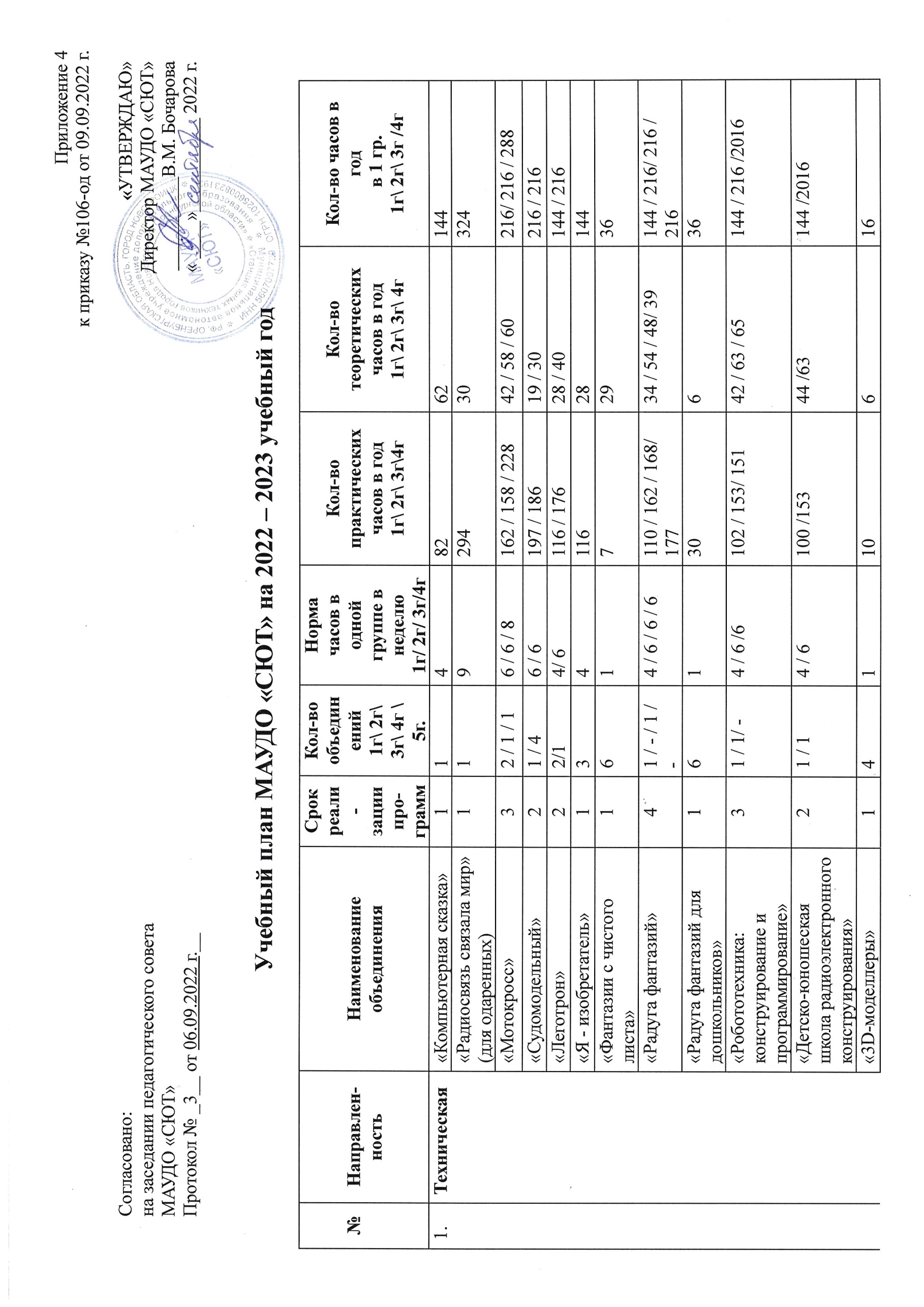 к приказу №106-од от 09.09.2022 г.Учебный план МАУДО «СЮТ» на 2022 – 2023 учебный годСоставил: методист МАУДО «СЮТ»                                                                                         Смолинская М.М.Согласовано: на заседании педагогического совета МАУДО «СЮТ» Протокол № _3__ от 06.09.2022 г.__          «УТВЕРЖДАЮ»  Директор МАУДО «СЮТ»__________В.М. Бочарова« ____»__________ 2022 г.№Направлен-ностьНаименование объединенияСрок реали-зации про-граммКол-во объединений1г\ 2г\ 3г\ 4г \ 5г.Норма часов в одной группе в неделю1г/ 2г/ 3г/4гКол-во практических часов в год1г\ 2г\ 3г\4гКол-во теоретических часов в год 1г\ 2г\ 3г\ 4гКол-во часов в год в 1 гр.1г\ 2г\ 3г /4г1.Техническая«Компьютерная сказка»11 482621441.Техническая«Радиосвязь связала мир» (для одаренных)11 9 294303241.Техническая«Мотокросс»32 / 1 / 16 / 6 / 8162 / 158 / 22842 / 58 / 60216/ 216 / 2881.Техническая«Судомодельный»21 / 46 / 6 197 / 186 19 / 30 216 / 216 1.Техническая«Леготрон»22/14/ 6116 / 17628 / 40144 / 2161.Техническая«Я - изобретатель»134116281441.Техническая«Фантазии с чистого листа»161729361.Техническая«Радуга фантазий»41 / - / 1 / -4 / 6 / 6 / 6110 / 162 / 168/ 17734 / 54 / 48/ 39144 / 216/ 216 / 2161.Техническая«Радуга фантазий для дошкольников»161306361.Техническая«Робототехника: конструирование и программирование» 31 / 1/ -4 / 6 /6102 / 153/ 15142 / 63 / 65144 / 216 /2016«Детско-юношеская школа радиоэлектронного конструирования»21 / 14 / 6100 /15344 /63144 /2016«3D-моделлеры»14110616«Информационные технологии»14110616«Web-дизайн»141106162.Художественная«Креативное рукоделие»4- / -/ 1 / 14 / 6 / 6 / 6103/ 169/ 173/ 17541/ 47/ 43/ 41144 / 216 / 216 /2163.Социально-гуманитарная«Дошколенок»154144